104年度家長大會宣導交通安全成果照片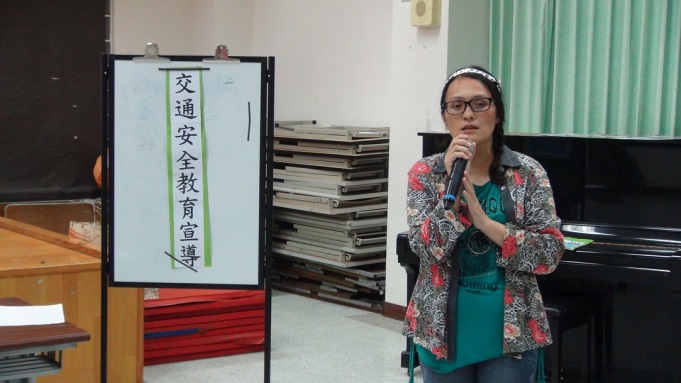 說明：家長大會宣導交通安全相關事項.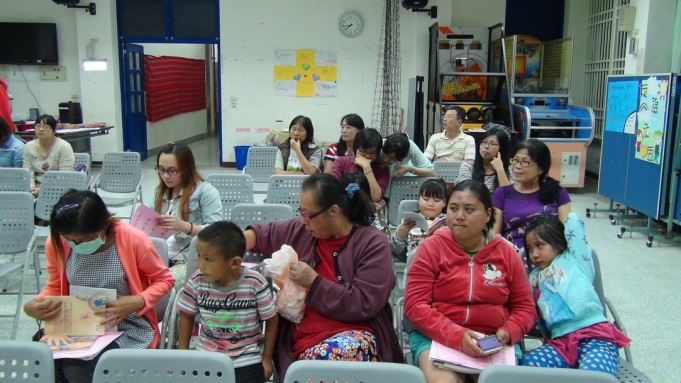 說明：家長大會宣導交通安全相關事項